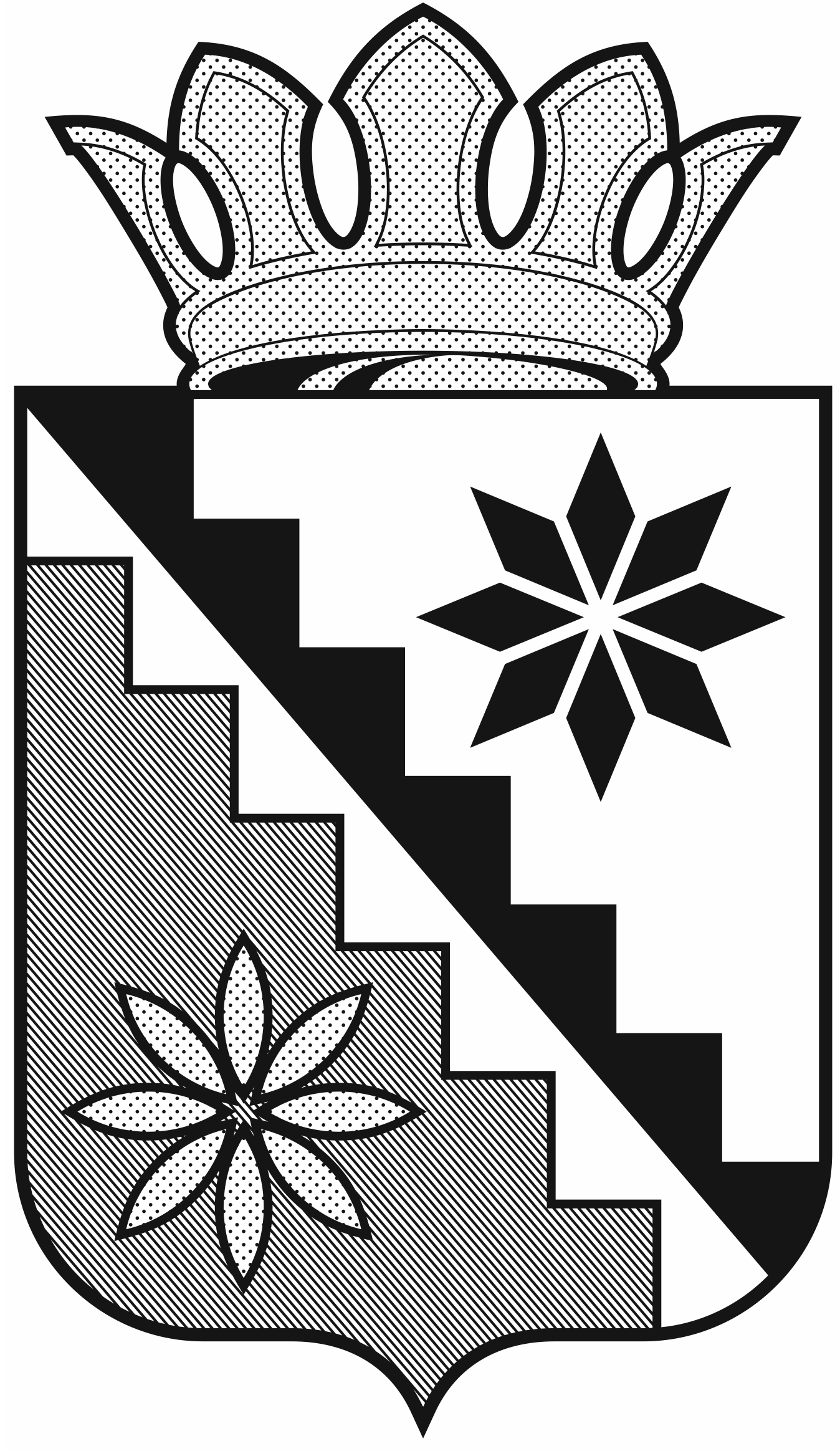 Российская ФедерацияКемеровская область  –  КузбассБеловский муниципальный округадминистрация Беловского муниципального округаПОСТАНОВЛЕНИЕот 12 октября 2022 г.                                                                               № 883                                                                                              г. БеловоО внесении изменений в постановление администрации Беловского муниципального округа от 12.07.2022 № 626 «Об утверждении административного регламента предоставления муниципальной услуги «Направление уведомления о соответствии указанных в уведомлении о планируемом строительстве параметров объекта индивидуального жилищного строительства или садового дома установленным параметрам и допустимости размещения объекта индивидуального жилищного строительства или садового дома на земельном участке»В соответствии с Градостроительным кодексом Российской Федерации, Федеральным законом  от 06.10.2003  № 131-ФЗ «Об общих принципах организации местного самоуправления в Российской Федерации», Федеральным законом от 27.07.2010 № 210-ФЗ «Об организации предоставления государственных и муниципальных услуг», постановлением администрации Беловского муниципального округа от 08.12.2021 № 468 «Об утверждении Порядка разработки и утверждения административных регламентов предоставления муниципальных услуг в Беловском муниципальном округе» внести в постановление администрации Беловского муниципального округа от 12.07.2022 № 626 «Об утверждении административного регламента предоставления муниципальной услуги «Направление уведомления о соответствии указанных в уведомлении о планируемом строительстве параметров объекта индивидуального жилищного строительства или садового дома установленным параметрам и допустимости размещения объекта индивидуального жилищного строительства или садового дома на земельном участке» следующие изменения:1. В приложении «Об утверждении административного регламента предоставления муниципальной услуги «Направление уведомления о соответствии указанных в уведомлении о планируемом строительстве параметров объекта индивидуального жилищного строительства или садового дома установленным параметрам и допустимости размещения объекта индивидуального жилищного строительства или садового дома на земельном участке», утвержденным постановлением администрации Беловского муниципального округа от 12.07.2022 № 626 абзац четвертый подпункта  3.2.2. пункта 3.2. раздела 3 изложить в следующей редакции: «Форматно-логическая  проверка  сформированного  уведомления  о планируемом  строительстве,  уведомления  об  изменении  параметров осуществляется  единым порталом автоматически на основании требований, определяемых уполномоченным органом, в процессе заполнения  заявителем  каждого  из  полей  электронной формы  уведомления  о  планируемом  строительстве,  уведомления  об  изменении параметров.  При  выявлении единым порталом  некорректно  заполненного  поля  электронной  формы уведомления о планируемом строительстве, уведомления об изменении параметров, заявитель уведомляется о характере выявленной ошибки и порядке ее устранения посредством информационного сообщения непосредственно в электронной форме уведомления  о  планируемом  строительстве,  уведомления  об  изменении параметров.». 2. Настоящее постановление опубликовать в газете «Сельские зори» и разместить на официальном сайте администрации Беловского муниципального округа в информационно-телекоммуникационной сети «Интернет». 3. Контроль за исполнением настоящего постановления возложить на заместителя главы округа по ЖКХ, строительству, транспорту и дорожной деятельности А.В.Курбатова. 4. Постановление вступает в силу после официального опубликования.Глава Беловскогомуниципального округа    		                                                   В.А.Астафьев		                        